Codice esito: 88456EInizio modulo1.1 Stazione appaltante					COMUNE DI LUOGOSANO
2.5. Descrizione:Lavori di "RIQUALIFICAZIONE E AMPLIAMENTO DELL'IMPIANTO DI DEPURAZIONE DI LUOGOSANO SITO ALLA C/DA PIANO D'ORTO". 2.7. Tipologia (classificazione Common Procurement Vocabulary - CPV)CPV1: 45232421-9 - Impianto di trattamento delle acque f... 
2.8. Tipologia intervento						Ampliamento2.9. Responsabile del procedimentoNome: SERAFINO
Cognome: DI STASIO
Codice fiscale: DSTSFN56B20E746P2.10. Codice Unico di progetto di investimento Pubblico (CUP)		CUP: J47H130014600022.11. Codice Identificativo Gara (CIG)					CIG: 5823450EF32.12. Luogo di esecuzione						Luogosano3.1 Importo complessivo dei lavori a base di gara compresi gli oneri per la sicurezza (IVA esclusa)Euro 611.304,293.2 Sono previsti gli oneri per la sicurezza?				Sì
Importo degli oneri per l'attuazione dei piani di sicurezza non soggetti a ribasso d'asta (IVA esclusa) Euro 29810,49 3.3 Importo contrattuale (IVA esclusa)					Euro 498901,543.4 Percentuale ribasso di gara dell'offerta aggiudicataria		% 0,0004. Procedura di aggiudicazione						Procedura aperta6.1. Data entro cui gli operatori economici dovevano presentare richiesta di partecipazione o presentare offerta (*)								data 31/07/20147.1 Corrispettivo del lavoro a corpo					Euro 49000,007.2.Corrispettivo del lavoro a misura					Euro 532493,808.1. Categoria prevalente:					OS22  Euro # # Fino a 1.032.913 Euro8.2. Categorie scorporabili:						OG1  Euro I fino a euro 258.000
9. Data di aggiudicazione definitiva					Data 26/01/201510. Gara10.1. N. imprese richiedenti 0
10.2. N. imprese invitate 0
10.3. N. imprese offerenti 7
10.4. N. imprese ammesse 711. Aggiudicatario Romano Edilglobal S.r.l. - [aggiudicatario]12. Criteri di aggiudicazione				Offerta economicamente piu' vantaggiosa 13. Tempo di esecuzione dei lavori13.1 numero giorni 147
13.2 data presunta di fine lavori 30/07/2015Fine moduloCodice esito: 88559EInizio modulo1.1 Stazione appaltante						COMUNE DI SPERONE
2.5. Descrizione:"Opere di Funzionalizzazione del Piano Insediamenti Produttivi" PIP. 2.7. Tipologia (classificazione Common Procurement Vocabulary - CPV)CPV1: 45230000-8 - Lavori di costruzione di condutture, ... 
CPV2: 35100000-5 - Apparecchiature di emergenza e di sic... 
2.9. Responsabile del procedimentoNome: Aniello 
Cognome: Cammisa
Codice fiscale: CMMNLL54R25I893Q2.10. Codice Unico di progetto di investimento Pubblico (CUP)			CUP: F86J130005100062.11. Codice Identificativo Gara (CIG)						CIG: 5923141A922.12. Luogo di esecuzione							Sperone3.1 Importo complessivo dei lavori a base di gara compresi gli oneri per la sicurezza (IVA esclusa)Euro 798.761,713.2 Sono previsti gli oneri per la sicurezza?						Sì
Importo degli oneri per l'attuazione dei piani di sicurezza non soggetti a ribasso d'asta (IVA esclusa) Euro 8550,52 3.3 Importo contrattuale (IVA esclusa)							Euro 749910,423.4 Percentuale ribasso di gara dell'offerta aggiudicataria				% 5,1004. Procedura di aggiudicazione								Procedura aperta6.1. Data entro cui gli operatori economici dovevano presentare richiesta di partecipazione o presentare offerta (*)										data 03/11/20147.2.Corrispettivo del lavoro a misura							Euro 790211,198.1. Categoria prevalente:					OS19  Euro II fino a euro 516.0008.2. Categorie scorporabili:8.2.1. OG6  Euro I fino a euro 258.000
8.2.2. OG10  Euro I fino a euro 258.000
9. Data di aggiudicazione definitiva						Data 28/01/201510. Gara10.1. N. imprese richiedenti 5
10.2. N. imprese invitate 0
10.3. N. imprese offerenti 5
10.4. N. imprese ammesse 412. Criteri di aggiudicazione					Offerta economicamente piu' vantaggiosa 13. Tempo di esecuzione dei lavori13.1 numero giorni 210
13.2 data presunta di fine lavori 30/09/2015Codice esito: 88673EInizio modulo1.1 Stazione appaltante						Comune di Carife
2.5. Descrizione:Bonifica e messa in sicurezza permanente dell’area discarica R.S.U.comunale in località FONTANELLE 2.7. Tipologia (classificazione Common Procurement Vocabulary - CPV)CPV1: 90722300-7 - Servizi di bonifica di terreni 
2.8. Tipologia intervento							Altro2.9. Responsabile del procedimentoNome: Gaetano
Cognome: Innammorato
Codice fiscale: NNMGTN53C01B776P2.10. Codice Unico di progetto di investimento Pubblico (CUP)			CUP: B56D130008700022.11. Codice Identificativo Gara (CIG)						CIG: 53867929602.12. Luogo di esecuzione							Carife3.1 Importo complessivo dei lavori a base di gara compresi gli oneri per la sicurezza (IVA esclusa)Euro 1.802.241,253.2 Sono previsti gli oneri per la sicurezza?					Sì
Importo degli oneri per l'attuazione dei piani di sicurezza non soggetti a ribasso d'asta (IVA esclusa) Euro 18230,02 3.3 Importo contrattuale (IVA esclusa)						Euro 1691097,353.4 Percentuale ribasso di gara dell'offerta aggiudicataria			% 6,2304. Procedura di aggiudicazione							Procedura aperta6.1. Data entro cui gli operatori economici dovevano presentare richiesta di partecipazione o presentare offerta (*)									data 09/06/20147.1 Corrispettivo del lavoro a corpo						Euro 1802241,258.1. Categoria prevalente:OG12  Euro III-bis fino a euro 1.500.0008.2. Categorie scorporabili:					OG1  Euro III fino a euro 1.033.000

9. Data di aggiudicazione definitiva						Data 15/01/201510. Gara10.1. N. imprese richiedenti 0
10.2. N. imprese invitate 0
10.3. N. imprese offerenti 13
10.4. N. imprese ammesse 1211. AggiudicatarioFAMIGLIETTI GROUP SRL - [aggiudicatario]12. Criteri di aggiudicazione				Offerta economicamente piu' vantaggiosa 13. Tempo di esecuzione dei lavori13.1 numero giorni 240
13.2 data presunta di fine lavori 24/08/2015Codice esito: 88676EInizio modulo1.1 Stazione appaltante						Comune di Carife
2.5. Descrizione:Lavori di completamento e realizzazione rete fognaria comunale e adeguamento impianto di depurazione Primo Lotto Funzionale. 2.7. Tipologia (classificazione Common Procurement Vocabulary - CPV)CPV1: 90420000-7 - Servizi di trattamento delle acque re... 
2.8. Tipologia intervento						Ampliamento2.9. Responsabile del procedimentoNome: Rocco
Cognome: Zizza
Codice fiscale: ZZZRCC55C22B776J2.10. Codice Unico di progetto di investimento Pubblico (CUP)		CUP: B59J140000300022.11. Codice Identificativo Gara (CIG)					CIG: 566575481A2.12. Luogo di esecuzione						Carife3.1 Importo complessivo dei lavori a base di gara compresi gli oneri per la sicurezza (IVA esclusa)Euro 1.208.420,003.2 Sono previsti gli oneri per la sicurezza?				Sì
Importo degli oneri per l'attuazione dei piani di sicurezza non soggetti a ribasso d'asta (IVA esclusa) Euro 28754,93 3.3 Importo contrattuale (IVA esclusa)					Euro 1080001,663.4 Percentuale ribasso di gara dell'offerta aggiudicataria		% 10,8864. Procedura di aggiudicazione						Procedura aperta6.1. Data entro cui gli operatori economici dovevano presentare richiesta di partecipazione o presentare offerta (*)								data 28/07/20147.3.Corrispettivo del lavoro a corpo e misura				Euro 1208420,00 8.1. Categoria prevalente:					OG6  Euro III fino a euro 1.033.000
9. Data di aggiudicazione definitiva					Data 18/12/201410. Gara10.1. N. imprese richiedenti 0
10.2. N. imprese invitate 0
10.3. N. imprese offerenti 8
10.4. N. imprese ammesse 511. AggiudicatarioEDIL DI LUNA DI DI LUNA GERARDO FRANCESCO & C. SAS - [aggiudicatario]12. Criteri di aggiudicazione				Offerta economicamente piu' vantaggiosa 13. Tempo di esecuzione dei lavori13.1 numero giorni 270
13.2 data presunta di fine lavori 09/08/2015Codice esito: 88694EInizio modulo1.1 Stazione appaltante							comune di nusco
2.5. Descrizione:LAVORI DI RIPRISTINO ED ADEGUAMENTO FUNZIONALE DELLA STRADA DI BONIFICA MONTANA "MONTAGNONE". 2.7. Tipologia (classificazione Common Procurement Vocabulary - CPV)CPV1: 45233142-6 - Lavori di riparazione stradale 
2.8. Tipologia intervento						Manutenzione straordinaria2.9. Responsabile del procedimentoNome: FRANCO
Cognome: MARANO
Codice fiscale: MRNFNC61R17F546F2.10. Codice Unico di progetto di investimento Pubblico (CUP)		CUP: G74E090000900062.11. Codice Identificativo Gara (CIG)					CIG: 57753019252.12. Luogo di esecuzione						Nusco3.1 Importo complessivo dei lavori a base di gara compresi gli oneri per la sicurezza (IVA esclusa)Euro 223.837,513.2 Sono previsti gli oneri per la sicurezza?				Sì
Importo degli oneri per l'attuazione dei piani di sicurezza non soggetti a ribasso d'asta (IVA esclusa) Euro 2549,97 3.3 Importo contrattuale (IVA esclusa)					Euro 187081,653.4 Percentuale ribasso di gara dell'offerta aggiudicataria		% 16,6104. Procedura di aggiudicazione						Procedura aperta6.1. Data entro cui gli operatori economici dovevano presentare richiesta di partecipazione o presentare offerta (*)								data 04/08/20147.2.Corrispettivo del lavoro a misura					Euro 223837,518.1. Categoria prevalente:					OG3  Euro I fino a euro 258.009. Data di aggiudicazione definitiva					Data 02/02/201510. Gara10.1. N. imprese richiedenti 0
10.2. N. imprese invitate 0
10.3. N. imprese offerenti 5
10.4. N. imprese ammesse 411. AggiudicatarioLA CASA NOVA SOC. COOP. A R.L. - [aggiudicatario]12. Criteri di aggiudicazioneOfferta economicamente piu' vantaggiosa 13. Tempo di esecuzione dei lavori13.1 numero giorni 137
13.2 data presunta di fine lavori 28/05/2015Codice esito: 88769EInizio modulo1.1 Stazione appaltante						COMUNE DI MONTEFUSCO
2.5. Descrizione:PROGETTAZIONE DEFINITIVA, ESECUTIVA ED ESECUZIONE LAVORI DI EFFICIENTAMENTO ENERGETICO E PRODUZIONE DI ENERGIA RINNOVABILE DEGLI EDIFICI COMUNALI: SEDE DEL COMUNE, SCUOLA ELEMENATRE E MEDIA, SCUOLA MATERNA, EX CENTRO MOTORIO. 2.7. Tipologia (classificazione Common Procurement Vocabulary - CPV)CPV1: 45262600-7 - Lavori specializzati di costruzione v... 
2.9. Responsabile del procedimentoNome: LUIGI
Cognome: PUZO
Codice fiscale: PZULGU54S27F566V2.10. Codice Unico di progetto di investimento Pubblico (CUP)		CUP: H64H130000800062.11. Codice Identificativo Gara (CIG)					CIG: 58206053322.12. Luogo di esecuzione						 Montefusco3.1 Importo complessivo dei lavori a base di gara compresi gli oneri per la sicurezza (IVA esclusa)Euro 420.000,003.2 Sono previsti gli oneri per la sicurezza?				Sì
Importo degli oneri per l'attuazione dei piani di sicurezza non soggetti a ribasso d'asta (IVA esclusa) Euro 5150,00 3.3 Importo contrattuale (IVA esclusa)					Euro 367106,633.4 Percentuale ribasso di gara dell'offerta aggiudicataria		% 12,7504. Procedura di aggiudicazione						Procedura aperta6.1. Data entro cui gli operatori economici dovevano presentare richiesta di partecipazione o presentare offerta (*)								data 29/08/20147.1 Corrispettivo del lavoro a corpo					Euro 420000,008.1. Categoria prevalente:					OG1  Euro II fino a euro 516.0008.2. Categorie scorporabili:8.2.1. OG9  Euro I fino a euro 258.000
9. Data di aggiudicazione definitiva					Data 02/12/201410. Gara10.1. N. imprese richiedenti 0
10.2. N. imprese invitate 0
10.3. N. imprese offerenti 4
10.4. N. imprese ammesse 412. Criteri di aggiudicazione				Offerta economicamente piu' vantaggiosa 13. Tempo di esecuzione dei lavori13.1 numero giorni 150
13.2 data presunta di fine lavori 15/06/2015Codice esito: 88810EInizio modulo1.1 Stazione appaltante						Comune di Forino
2.5. Descrizione:Progettazione esecutiva ed esecuzione delle opere di efficientamento energetico edifici scolastici comunali. 2.7. Tipologia (classificazione Common Procurement Vocabulary - CPV)CPV1: 45320000-6 - Lavori di isolamento 
CPV2: 45300000-0 - Lavori di installazione di impianti i... 
2.8. Tipologia intervento						Manutenzione straordinaria2.9. Responsabile del procedimentoNome: Lorenzo
Cognome: d'Argenio
Codice fiscale: DRGLNZ53E07A509P2.10. Codice Unico di progetto di investimento Pubblico (CUP)		CUP: H27H130011600062.11. Codice Identificativo Gara (CIG)					CIG: 59104555C22.12. Luogo di esecuzione						Forino3.1 Importo complessivo dei lavori a base di gara compresi gli oneri per la sicurezza (IVA esclusa)Euro 1.205.423,953.2 Sono previsti gli oneri per la sicurezza?				Sì
Importo degli oneri per l'attuazione dei piani di sicurezza non soggetti a ribasso d'asta (IVA esclusa) Euro 24541,42 3.3 Importo contrattuale (IVA esclusa)					Euro 1179444,533.4 Percentuale ribasso di gara dell'offerta aggiudicataria		% 2,2004. Procedura di aggiudicazione						Procedura aperta6.1. Data entro cui gli operatori economici dovevano presentare richiesta di partecipazione o presentare offerta (*)								data 20/10/20147.1 Corrispettivo del lavoro a corpo					Euro 1179444,538.1. Categoria prevalente:					OG1  Euro III fino a euro 1.033.0008.2. Categorie scorporabili:8.2.1. OG11  Euro II fino a euro 516.000
9. Data di aggiudicazione definitiva						Data 02/02/201510. Gara10.1. N. imprese richiedenti 0
10.2. N. imprese invitate 0
10.3. N. imprese offerenti 12
10.4. N. imprese ammesse 1111. Aggiudicatario1. GIEMME LAVORI s.r.l. - [mandatario] 2. IANDOLO CARLO s.r.l. - [mandante]12. Criteri di aggiudicazione				Offerta economicamente piu' vantaggiosa 13. Tempo di esecuzione dei lavori13.1 numero giorni 180
13.2 data presunta di fine lavori 03/08/2015Codice esito: 88858EInizio modulo1.1 Stazione appaltante					COMUNE DI GUARDIA LOMBARDI
2.5. Descrizione:lavori di completamento e ammodernamento del complesso sportivo alla loc. Borgo 2.7. Tipologia (classificazione Common Procurement Vocabulary - CPV)CPV1: 45454000-4 - Lavori di ristrutturazione 
2.8. Tipologia intervento						Completamento2.9. Responsabile del procedimentoNome: vincenzo
Cognome: camarca
Codice fiscale: cmrvcn65r31e245r2.10. Codice Unico di progetto di investimento Pubblico (CUP)		CUP: G83J130005800022.11. Codice Identificativo Gara (CIG)					CIG: 58346655DF2.12. Luogo di esecuzione						Guardia Lombardi3.1 Importo complessivo dei lavori a base di gara compresi gli oneri per la sicurezza (IVA esclusa)Euro 403.500,003.2 Sono previsti gli oneri per la sicurezza?				Sì
Importo degli oneri per l'attuazione dei piani di sicurezza non soggetti a ribasso d'asta (IVA esclusa) Euro 9905,82 3.3 Importo contrattuale (IVA esclusa)					Euro 370343,633.4 Percentuale ribasso di gara dell'offerta aggiudicataria		% 8,4244. Procedura di aggiudicazione						Procedura aperta6.1. Data entro cui gli operatori economici dovevano presentare richiesta di partecipazione o presentare offerta (*)								data 28/07/20147.1 Corrispettivo del lavoro a corpo					Euro 403500,008.1. Categoria prevalente:						OG1  Euro I fino a euro 258.0008.2. Categorie scorporabili:						OG11  Euro I fino a euro 258.000
9. Data di aggiudicazione definitiva					Data 30/01/201510. Gara10.1. N. imprese richiedenti 0
10.2. N. imprese invitate 0
10.3. N. imprese offerenti 4
10.4. N. imprese ammesse 311. AggiudicatarioEdil Costruzioni s.a.s. - [mandatario]12. Criteri di aggiudicazioneOfferta economicamente piu' vantaggiosa 13. Tempo di esecuzione dei lavori13.1 numero giorni 210
13.2 data presunta di fine lavori 09/08/2015Codice esito: 88895EInizio modulo1.1 Stazione appaltante						COMUNE DI STURNO
2.5. Descrizione:lavori di costruzione opificio "incubatore d'impresa" all'interno del P.I.P. di località Crocevie. POR Campaia 2007-2013 2.7. Tipologia (classificazione Common Procurement Vocabulary - CPV)CPV1: 45213000-3 - Lavori di costruzione di edifici comm... 
2.8. Tipologia intervento						Nuova costruzione2.9. Responsabile del procedimentoNome: PASQUALINO
Cognome: DI CECILIA
Codice fiscale: DCCPQL56H27I990K2.10. Codice Unico di progetto di investimento Pubblico (CUP)		CUP: G91E120000400012.11. Codice Identificativo Gara (CIG)					CIG: 582989123F2.12. Luogo di esecuzione						Sturno3.1 Importo complessivo dei lavori a base di gara compresi gli oneri per la sicurezza (IVA esclusa)Euro 763.620,223.2 Sono previsti gli oneri per la sicurezza?				Sì
Importo degli oneri per l'attuazione dei piani di sicurezza non soggetti a ribasso d'asta (IVA esclusa) Euro 13062,17 3.3 Importo contrattuale (IVA esclusa)					Euro 711641,683.4 Percentuale ribasso di gara dell'offerta aggiudicataria		% 5,1854. Procedura di aggiudicazione						Procedura aperta6.1. Data entro cui gli operatori economici dovevano presentare richiesta di partecipazione o presentare offerta (*)								data 02/08/20147.1 Corrispettivo del lavoro a corpo					Euro 366980,117.2.Corrispettivo del lavoro a misura					Euro 383577,948.1. Categoria prevalente:OG1  Euro III fino a euro 1.033.0009. Data di aggiudicazione definitiva					Data 13/01/201510. Gara10.1. N. imprese richiedenti 0
10.2. N. imprese invitate 0
10.3. N. imprese offerenti 3
10.4. N. imprese ammesse 311. AggiudicatarioEURO INFRASTRUTTURE SRL - [aggiudicatario]12. Criteri di aggiudicazione				Offerta economicamente piu' vantaggiosa 13. Tempo di esecuzione dei lavori13.1 numero giorni 180
13.2 data presunta di fine lavori 30/09/2015Codice esito: 88950EInizio modulo1.1 Stazione appaltante						COMUNE di GRECI (AV)
2.5. Descrizione: Progetto Integrato per la riqualificazione e recupero urbano della zona Bellini - S. Martino (Via Circumvallazione ed aree limitrofe). Programma Operativo Regionale Campania FESR 2007-20 132.7. Tipologia (classificazione Common Procurement Vocabulary - CPV)CPV1: 45233222-1 - Lavori di lastricatura e asfaltatura 
2.9. Responsabile del procedimentoNome: Vincenzo
Cognome: Norcia
Codice fiscale: NRCVCN57D01E161O2.10. Codice Unico di progetto di investimento Pubblico (CUP)		CUP: E55I130000800062.11. Codice Identificativo Gara (CIG)					CIG: 58117843E02.12. Luogo di esecuzione						Greci3.1 Importo complessivo dei lavori a base di gara compresi gli oneri per la sicurezza (IVA esclusa)Euro 1.190.283,053.2 Sono previsti gli oneri per la sicurezza?				Sì
Importo degli oneri per l'attuazione dei piani di sicurezza non soggetti a ribasso d'asta (IVA esclusa) Euro 14814,75 3.3 Importo contrattuale (IVA esclusa)					Euro 905806,583.4 Percentuale ribasso di gara dell'offerta aggiudicataria		% 24,0004. Procedura di aggiudicazione						Procedura aperta6.1. Data entro cui gli operatori economici dovevano presentare richiesta di partecipazione o presentare offerta (*)								data 04/08/20147.1 Corrispettivo del lavoro a corpo					Euro 1.190.283,058.1. Categoria prevalente:OG3  Euro III fino a euro 1.033.0009. Data di aggiudicazione definitiva					Data 15/12/201410. Gara10.1. N. imprese richiedenti 7
10.2. N. imprese invitate 7
10.3. N. imprese offerenti 7
10.4. N. imprese ammesse 711. Aggiudicatario1. imbimbo costruzioni srl - [mandante] 2. Geom. Di Talia Mario s.n.c. - [mandatario]12. Criteri di aggiudicazione					Offerta economicamente piu' vantaggiosa 13. Tempo di esecuzione dei lavori13.1 numero giorni 365
13.2 data presunta di fine lavori 30/11/2015Codice esito: 89219EInizio modulo1.1 Stazione appaltante			Consorzio di Bonifica Vulture Alto Bradano
2.5. Descrizione:Lavori di manutenzione straordinaria di un impianto di irrigazione per colture arboree in contrada Messero e attrezzamento irriguo in agro di Venosa  Misura 125  P.S.R. FEARS Basilicata 2007-2013 2.7. Tipologia (classificazione Common Procurement Vocabulary - CPV)CPV1: 41120000-6 - Acqua non potabile 
2.9. Responsabile del procedimentoNome: Marianna
Cognome: Marchitelli
Codice fiscale: MRCMNN53B46G261H2.10. Codice Unico di progetto di investimento Pubblico (CUP)		CUP: D89E100061600022.11. Codice Identificativo Gara (CIG)					CIG: 58922116552.12. Luogo di esecuzione						Venosa3.1 Importo complessivo dei lavori a base di gara compresi gli oneri per la sicurezza (IVA esclusa)Euro 206.000,793.2 Sono previsti gli oneri per la sicurezza?				Sì
Importo degli oneri per l'attuazione dei piani di sicurezza non soggetti a ribasso d'asta (IVA esclusa) Euro 10483,48 3.3 Importo contrattuale (IVA esclusa)					Euro 160485,613.4 Percentuale ribasso di gara dell'offerta aggiudicataria		% 33,0184. Procedura di aggiudicazione						Procedura aperta6.1. Data entro cui gli operatori economici dovevano presentare richiesta di partecipazione o presentare offerta (*)								data 02/10/20147.2.Corrispettivo del lavoro a misura					Euro 206000,798.1. Categoria prevalente:					OG6  Euro I fino a euro 258.0009. Data di aggiudicazione definitiva					Data 12/01/201510. Gara10.1. N. imprese richiedenti 0
10.2. N. imprese invitate 0
10.3. N. imprese offerenti 60
10.4. N. imprese ammesse 5511. Aggiudicatario1. IGF GROUP D’ALESSANDRO S.r.l. S.U. - [aggiudicatario]12. Criteri di aggiudicazione					Prezzo più basso 13. Tempo di esecuzione dei lavori13.1 numero giorni 180
13.2 data presunta di fine lavori 30/09/2015Codice esito: 89222EInizio modulo1.1 Stazione appaltante			COMUNE DI CHIUSANO DI SAN DOMENICO
2.5. Descrizione:LAVORI DI " RIQUALIFICAZIONE FUNZIONALE PALAZZO CARAFA" 2.7. Tipologia (classificazione Common Procurement Vocabulary - CPV)CPV1: 45454100-5 - Lavori di restauro 
CPV2: 45300000-0 - Lavori di installazione di impianti i... 2.9. Responsabile del procedimentoNome: Gerardo
Cognome: Giardullo
Codice fiscale: GRDGRD53E04A489Y2.10. Codice Unico di progetto di investimento Pubblico (CUP)		CUP: J56G130038300022.11. Codice Identificativo Gara (CIG)					CIG: 5808166A332.12. Luogo di esecuzione						Chiusano di San Domenico3.1 Importo complessivo dei lavori a base di gara compresi gli oneri per la sicurezza (IVA esclusa)Euro 1.164.265,313.2 Sono previsti gli oneri per la sicurezza?				Sì
Importo degli oneri per l'attuazione dei piani di sicurezza non soggetti a ribasso d'asta (IVA esclusa) Euro 36909,77 3.3 Importo contrattuale (IVA esclusa)					Euro 1008016,083.4 Percentuale ribasso di gara dell'offerta aggiudicataria		% 14,0004. Procedura di aggiudicazione						Procedura aperta6.1. Data entro cui gli operatori economici dovevano presentare richiesta di partecipazione o presentare offerta (*)								data 23/07/20147.2.Corrispettivo del lavoro a misura					Euro 1164265,318.1. Categoria prevalente:				OG2  Euro III fino a euro 1.033.0008.2. Categorie scorporabili:8.2.1. OG11  Euro I fino a euro 258.000
9. Data di aggiudicazione definitiva					Data 09/02/201510. Gara10.1. N. imprese richiedenti 0
10.2. N. imprese invitate 0
10.3. N. imprese offerenti 6
10.4. N. imprese ammesse 511. Aggiudicatario CO.RE.M. SRL - [aggiudicatario]12. Criteri di aggiudicazione				Offerta economicamente piu' vantaggiosa 13. Tempo di esecuzione dei lavori13.1 numero giorni 300
13.2 data presunta di fine lavori 21/09/201514. NoteLa durata contrattuale dei lavori è di 210 giorni come da offerta migliorativaCodice esito: 89344EInizio modulo1.1 Stazione appaltante				COMUNE SANT'ANGELO DEI LOMBARDI
2.5. Descrizione:CASTELLI DI STORIA, MANIERI, MUSEI E RECETTIVITA' DI PREGIO 2.7. Tipologia (classificazione Common Procurement Vocabulary - CPV)CPV1: 45454100-5 - Lavori di restauro 
2.8. Tipologia intervento						Restauro2.9. Responsabile del procedimentoNome: MICHELE
Cognome: SQUARCIAFICO
Codice fiscale: SQRMHL60B26I281Z2.10. Codice Unico di progetto di investimento Pubblico (CUP)		CUP: D67E130005600062.11. Codice Identificativo Gara (CIG)					CIG: 6039031E052.12. Luogo di esecuzione						Sant'Angelo dei Lombardi3.1 Importo complessivo dei lavori a base di gara compresi gli oneri per la sicurezza (IVA esclusa)Euro 195.173,223.2 Sono previsti gli oneri per la sicurezza?				Sì
Importo degli oneri per l'attuazione dei piani di sicurezza non soggetti a ribasso d'asta (IVA esclusa) Euro 3445,80 3.3 Importo contrattuale (IVA esclusa)					Euro 193255,953.4 Percentuale ribasso di gara dell'offerta aggiudicataria		% 1,0004. Procedura di aggiudicazione						Procedura aperta6.1. Data entro cui gli operatori economici dovevano presentare richiesta di partecipazione o presentare offerta (*)								data 07/01/20157.2.Corrispettivo del lavoro a misura					Euro 193255,958.1. Categoria prevalente:						OG2  Euro I fino a euro 258.0009. Data di aggiudicazione definitiva					Data 09/01/201510. Gara10.1. N. imprese richiedenti 0
10.2. N. imprese invitate 0
10.3. N. imprese offerenti 3
10.4. N. imprese ammesse 311. Aggiudicatario HORION SOCIETA' COOPERATIVA - [aggiudicatario]12. Criteri di aggiudicazione				Offerta economicamente piu' vantaggiosa 13. Tempo di esecuzione dei lavori13.1 numero giorni 200
13.2 data presunta di fine lavori 30/06/2015Codice esito: 89341EInizio modulo1.1 Stazione appaltante					Comune di Montecalvo Irpino
2.5. Descrizione:P.O.R. Campania FESR 2007/2013 D.G.R. n. 378 del 24.09.2013 L’appalto riguarda la esecuzione delle opere relative alla riqualificazione della viabilità interna del centro storico di Montecalvo Irpino (AV). CIG 582052405B - CUP C27H14000210002 2.7. Tipologia (classificazione Common Procurement Vocabulary - CPV)CPV1: 45000000-7 - Lavori di costruzione 
2.9. Responsabile del procedimentoNome: Luciano 
Cognome: Lanno
Codice fiscale: LNNLCN55B24L331M2.11. Codice Identificativo Gara (CIG)				CIG: 582052405B2.12. Luogo di esecuzione					Montecalvo Irpino3.1 Importo complessivo dei lavori a base di gara compresi gli oneri per la sicurezza (IVA esclusa)Euro 548.243,943.2 Sono previsti gli oneri per la sicurezza?			Sì
Importo degli oneri per l'attuazione dei piani di sicurezza non soggetti a ribasso d'asta (IVA esclusa) Euro 12573,16 3.3 Importo contrattuale (IVA esclusa)				Euro 475484,913.4 Percentuale ribasso di gara dell'offerta aggiudicataria	% 0,0004. Procedura di aggiudicazione					Procedura aperta6.1. Data entro cui gli operatori economici dovevano presentare richiesta di partecipazione o presentare offerta (*)							data 11/08/20147.1 Corrispettivo del lavoro a corpo				Euro 49156,577.2.Corrispettivo del lavoro a misura				Euro 486514,218.1. Categoria prevalente:					OG3  Euro II fino a euro 516.0009. Data di aggiudicazione definitiva				Data 08/01/201510. Gara10.1. N. imprese richiedenti 0
10.2. N. imprese invitate 0
10.3. N. imprese offerenti 6
10.4. N. imprese ammesse 611. AggiudicatarioNuova Edil srl - [aggiudicatario]12. Criteri di aggiudicazione				Offerta economicamente piu' vantaggiosa 13. Tempo di esecuzione dei lavori13.1 numero giorni 270
13.2 data presunta di fine lavori 24/08/2015Codice esito: 89885EInizio modulo1.1 Stazione appaltante						Comune di Sirignano
2.5. Descrizione:Riqualificazione urbana ed ambientale del castello caravita e dell'intorno urbano - Lotto di completamento generale - 1^ Stralcio. Adeguamento progettazione esecutiva e piano di sicurezza. 2.7. Tipologia (classificazione Common Procurement Vocabulary - CPV)CPV1: 45454100-5 - Lavori di restauro 
2.8. Tipologia intervento						Restauro2.9. Responsabile del procedimentoNome: felice
Cognome: lanzara
Codice fiscale: lnzflc56a24f924p2.10. Codice Unico di progetto di investimento Pubblico (CUP)		CUP: E54B090000300062.11. Codice Identificativo Gara (CIG)					CIG: 54081177532.12. Luogo di esecuzione						Sirignano3.1 Importo complessivo dei lavori a base di gara compresi gli oneri per la sicurezza (IVA esclusa)Euro 1.223.759,493.2 Sono previsti gli oneri per la sicurezza?				Sì
Importo degli oneri per l'attuazione dei piani di sicurezza non soggetti a ribasso d'asta (IVA esclusa) Euro 24544,85 3.3 Importo contrattuale (IVA esclusa)					Euro 1122841,953.4 Percentuale ribasso di gara dell'offerta aggiudicataria		% 10,5004. Procedura di aggiudicazione						Procedura aperta6.1. Data entro cui gli operatori economici dovevano presentare richiesta di partecipazione o presentare offerta (*)								data 24/11/20147.1 Corrispettivo del lavoro a corpo					Euro 1223759,498.1. Categoria prevalente:OG2  Euro III-bis fino a euro 1.500.0009. Data di aggiudicazione definitiva					Data 16/12/201410. Gara10.1. N. imprese richiedenti 0
10.2. N. imprese invitate 0
10.3. N. imprese offerenti 5
10.4. N. imprese ammesse 411. AggiudicatarioPOLO SAVERIO S.R.L. - [aggiudicatario]12. Criteri di aggiudicazione				Offerta economicamente piu' vantaggiosa 13. Tempo di esecuzione dei lavori13.1 numero giorni 500
13.2 data presunta di fine lavori 15/03/2016Codice esito: 90105EInizio modulo1.1 Stazione appaltante					Comune di Monteforte Irpino
2.5. Descrizione:RECUPERO E RIQUALIFICAZIONE DEGLI SPAZI PUBBLICI E DEL CENTRO STORICO 2.7. Tipologia (classificazione Common Procurement Vocabulary - CPV)CPV1: 45236230-1 - Lavori di superficie per giardini 
2.9. Responsabile del procedimentoNome: Carmine
Cognome: di Somma
Codice fiscale: DSMCMN64D25A509V2.10. Codice Unico di progetto di investimento Pubblico (CUP)		CUP: J46J140000300082.11. Codice Identificativo Gara (CIG)					CIG: 5806754CFA2.12. Luogo di esecuzione						Monteforte Irpino3.1 Importo complessivo dei lavori a base di gara compresi gli oneri per la sicurezza (IVA esclusa)Euro 1.780.550,003.2 Sono previsti gli oneri per la sicurezza?				Sì
Importo degli oneri per l'attuazione dei piani di sicurezza non soggetti a ribasso d'asta (IVA esclusa) Euro 25350,00 3.3 Importo contrattuale (IVA esclusa)					Euro 1692790,003.4 Percentuale ribasso di gara dell'offerta aggiudicataria		% 5,0004. Procedura di aggiudicazione						Procedura aperta6.1. Data entro cui gli operatori economici dovevano presentare richiesta di partecipazione o presentare offerta (*)								data 29/07/20147.3.Corrispettivo del lavoro a corpo e misura				Euro 1780550,00 8.1. Categoria prevalente:OG3  Euro IV fino a euro 2.582.0008.2. Categorie scorporabili:8.2.1. OG6  Euro I fino a euro 258.000
9. Data di aggiudicazione definitiva					Data 17/12/201410. Gara10.1. N. imprese richiedenti 0
10.2. N. imprese invitate 0
10.3. N. imprese offerenti 7
10.4. N. imprese ammesse 611. AggiudicatarioLICO S.R.L. a socio unico - [aggiudicatario]12. Criteri di aggiudicazione				Offerta economicamente piu' vantaggiosa 13. Tempo di esecuzione dei lavori13.1 numero giorni 300
13.2 data presunta di fine lavori 31/12/2015Codice esito: 90320EInizio modulo1.1 Stazione appaltante					Comune Santo Stefano del Sole
2.5. Descrizione:MESSA IN SICUREZZA , RISTRUTTURAZIONE E MANUTENZIONE STRAORDINARIA DELL’EDIFICIO SCOLASTICO DI VIA CASA NIGRO 2.7. Tipologia (classificazione Common Procurement Vocabulary - CPV)CPV1: 45454000-4 - Lavori di ristrutturazione 
2.8. Tipologia intervento						Ristrutturazione2.9. Responsabile del procedimentoNome: ANIELLO
Cognome: SORICE
Codice fiscale: SRCNLL58H14I893X2.10. Codice Unico di progetto di investimento Pubblico (CUP)		CUP: I97E130001800012.11. Codice Identificativo Gara (CIG)					CIG: 60949185712.12. Luogo di esecuzione						Santo Stefano del Sole3.1 Importo complessivo dei lavori a base di gara compresi gli oneri per la sicurezza (IVA esclusa)Euro 294.035,253.2 Sono previsti gli oneri per la sicurezza?				Sì
Importo degli oneri per l'attuazione dei piani di sicurezza non soggetti a ribasso d'asta (IVA esclusa) Euro 18833,00 3.3 Importo contrattuale (IVA esclusa)					Euro 192551,673.4 Percentuale ribasso di gara dell'offerta aggiudicataria		% 36,8764. Procedura di aggiudicazione						Procedura negoziata senza bando6.1. Data entro cui gli operatori economici dovevano presentare richiesta di partecipazione o presentare offerta (*)								data 04/02/20157.2.Corrispettivo del lavoro a misura					Euro 192551,678.1. Categoria prevalente:					OG1  Euro I fino a euro 258.0009. Data di aggiudicazione definitiva					Data 23/02/201510. Gara10.1. N. imprese richiedenti 0
10.2. N. imprese invitate 12
10.3. N. imprese offerenti 2
10.4. N. imprese ammesse 211. AggiudicatarioVOLTA PELLEGRINO - [aggiudicatario]12. Criteri di aggiudicazione					Prezzo più basso 13. Tempo di esecuzione dei lavori13.1 numero giorni 120
13.2 data presunta di fine lavori 30/09/2015Codice esito: 90409EInizio modulo1.1 Stazione appaltante					FONDAZIONE BIOGEM
2.5. Descrizione:PROCEDURA APERTA per l?affidamento della esecuzione dei lavori di Realizzazione di un Polo per l’accoglienza degli studenti e per i connessi servizi didattici e culturali" (Museo Storia della Scienza - Biblioteca - Sala Convegni) con il criterio dell’offerta economicamente più vantaggiosa 2.7. Tipologia (classificazione Common Procurement Vocabulary - CPV)CPV1: 45210000-2 - Lavori generali di costruzione di edi... 
2.8. Tipologia intervento						Completamento2.9. Responsabile del procedimentoNome: PASQUALINO
Cognome: MIANO
Codice fiscale: MNIPQL59E13A399C2.10. Codice Unico di progetto di investimento Pubblico (CUP)		CUP: D93G140000500022.11. Codice Identificativo Gara (CIG)					CIG: 58928169972.12. Luogo di esecuzione						Ariano Irpino3.1 Importo complessivo dei lavori a base di gara compresi gli oneri per la sicurezza (IVA esclusa)Euro 2.677.928,003.2 Sono previsti gli oneri per la sicurezza?				Sì
Importo degli oneri per l'attuazione dei piani di sicurezza non soggetti a ribasso d'asta (IVA esclusa) Euro 53558,56 3.3 Importo contrattuale (IVA esclusa)					Euro 2595522,803.4 Percentuale ribasso di gara dell'offerta aggiudicataria		% 3,1404. Procedura di aggiudicazione						Procedura aperta6.1. Data entro cui gli operatori economici dovevano presentare richiesta di partecipazione o presentare offerta (*)								data 26/09/20147.1 Corrispettivo del lavoro a corpo					Euro 2624369,448.1. Categoria prevalente:					OG1  Euro IV fino a euro 2.582.0008.2. Categorie scorporabili:8.2.1. OG11  Euro II fino a euro 516.000
9. Data di aggiudicazione definitiva					Data 11/02/201510. Gara10.1. N. imprese richiedenti 0
10.2. N. imprese invitate 0
10.3. N. imprese offerenti 4
10.4. N. imprese ammesse 411. AggiudicatarioG.G. COSTRUZIONI SRL - [aggiudicatario]12. Criteri di aggiudicazione				Offerta economicamente piu' vantaggiosa 13. Tempo di esecuzione dei lavori13.1 numero giorni 280
13.2 data presunta di fine lavori 25/08/2015Codice esito: 90602EInizio modulo1.1 Stazione appaltante					COMUNE DI PETRURO IRPINO
LAVORI DI SISTEMAZIONE IDRAULICO FORESTALE LOCALITÀ CAMPOLONGO. 2.7. Tipologia (classificazione Common Procurement Vocabulary - CPV)CPV1: 45233140-2 - Lavori stradali 
2.8. Tipologia intervento						Recupero2.9. Responsabile del procedimentoNome: EUGENIO
Cognome: DE MARCO
Codice fiscale: DMRGNE61A13G519T2.10. Codice Unico di progetto di investimento Pubblico (CUP)		CUP: C38D140000300082.11. Codice Identificativo Gara (CIG)					CIG: 57942227402.12. Luogo di esecuzione						Petruro Irpino3.1 Importo complessivo dei lavori a base di gara compresi gli oneri per la sicurezza (IVA esclusa)Euro 2.130.500,873.2 Sono previsti gli oneri per la sicurezza?				Sì
Importo degli oneri per l'attuazione dei piani di sicurezza non soggetti a ribasso d'asta (IVA esclusa) Euro 80001,02 3.3 Importo contrattuale (IVA esclusa)					Euro 2058528,333.4 Percentuale ribasso di gara dell'offerta aggiudicataria		% 3,5104. Procedura di aggiudicazione						Procedura aperta6.1. Data entro cui gli operatori economici dovevano presentare richiesta di partecipazione o presentare offerta (*)								data 18/07/20147.2.Corrispettivo del lavoro a misura					Euro 2130500,878.1. Categoria prevalente:					OG3  Euro III fino a euro 1.033.0008.2. Categorie scorporabili:8.2.1. OS21  Euro III fino a euro 1.033.000
9. Data di aggiudicazione definitiva					Data 25/02/201510. Gara10.1. N. imprese richiedenti 0
10.2. N. imprese invitate 0
10.3. N. imprese offerenti 5
10.4. N. imprese ammesse 511. AggiudicatarioTARA ENGINNERING S.R.L. - [aggiudicatario]12. Criteri di aggiudicazione				Offerta economicamente piu' vantaggiosa 13. Tempo di esecuzione dei lavori13.1 numero giorni 180
13.2 data presunta di fine lavori 30/09/2015Fine moduloCodice esito: 91179EInizio modulo1.1 Stazione appaltanteCentrale unica di committenza - capofila Comune di Aiello del Sabato
2.5. Descrizione:ESECUZIONE DELLE OPERE RELATIVE ALLA RIQUALIFICAZIONE URBANA DEL BORGO OSPEDALE CON LA CREAZIONE DI UNA MOSTRA MERCATO PERMANENTE 2.7. Tipologia (classificazione Common Procurement Vocabulary - CPV)CPV1: 45211350-7 - Lavori di costruzione di edifici mult... 
2.8. Tipologia intervento						Manutenzione straordinaria2.9. Responsabile del procedimentoNome: Domenico
Cognome: Marmorino
Codice fiscale: mrmdnc66h15c971e2.10. Codice Unico di progetto di investimento Pubblico (CUP)		CUP: I63G080000500062.11. Codice Identificativo Gara (CIG)					CIG: 58649326FD2.12. Luogo di esecuzione						Contrada3.1 Importo complessivo dei lavori a base di gara compresi gli oneri per la sicurezza (IVA esclusa)Euro 2.717.743,553.2 Sono previsti gli oneri per la sicurezza?				Sì
Importo degli oneri per l'attuazione dei piani di sicurezza non soggetti a ribasso d'asta (IVA esclusa) Euro 105409,60 3.3 Importo contrattuale (IVA esclusa)					Euro 2380752,473.4 Percentuale ribasso di gara dell'offerta aggiudicataria		% 12,9004. Procedura di aggiudicazione						Procedura aperta6.1. Data entro cui gli operatori economici dovevano presentare richiesta di partecipazione o presentare offerta (*)								data 05/09/20147.2.Corrispettivo del lavoro a misura					Euro 2717743,558.1. Categoria prevalente:OG2  Euro IV fino a euro 2.582.0008.2. Categorie scorporabili:8.2.1. OG11  Euro III fino a euro 1.033.000
9. Data di aggiudicazione definitiva					Data 20/01/201510. Gara10.1. N. imprese richiedenti 0
10.2. N. imprese invitate 0
10.3. N. imprese offerenti 9
10.4. N. imprese ammesse 811. Aggiudicatario SA.MO. COSTRUZIONI - [aggiudicatario]12. Criteri di aggiudicazione					Offerta economicamente piu' vantaggiosa 13. Tempo di esecuzione dei lavori13.1 numero giorni 550
13.2 data presunta di fine lavori 31/12/2015Codice esito: 91265EInizio modulo1.1 Stazione appaltante							Comune di Carife
2.5. Descrizione:LAVORI DI COMPLETAMENTO ED ADEGUAMENTO ALLE NORME SULLA SICUREZZA DELL'IMPIANTO SPORTIVO POLIVALENTE UBICATO NELL'AREA DELL'EX CAMPO DI CALCIO 2.7. Tipologia (classificazione Common Procurement Vocabulary - CPV)CPV1: 45223800-4 - Assemblaggio ed installazione di stru... 
2.8. Tipologia intervento							Completamento2.9. Responsabile del procedimentoNome: GAETANO
Cognome: INNAMMORATO
Codice fiscale: NNMGTN53C01B776P2.10. Codice Unico di progetto di investimento Pubblico (CUP)			CUP: B53J130004900022.11. Codice Identificativo Gara (CIG)						CIG: 53961547252.12. Luogo di esecuzione							Carife3.1 Importo complessivo dei lavori a base di gara compresi gli oneri per la sicurezza (IVA esclusa)Euro 499..700,003.2 Sono previsti gli oneri per la sicurezza?					Sì
Importo degli oneri per l'attuazione dei piani di sicurezza non soggetti a ribasso d'asta (IVA esclusa) Euro 11836,75 3.3 Importo contrattuale (IVA esclusa)						Euro 473911,993.4 Percentuale ribasso di gara dell'offerta aggiudicataria			% 5,2854. Procedura di aggiudicazione							Procedura aperta6.1. Data entro cui gli operatori economici dovevano presentare richiesta di partecipazione o presentare offerta (*)									data 10/10/20147.1 Corrispettivo del lavoro a corpo						Euro 473911,998.1. Categoria prevalente:					OG1  Euro I fino a euro 258.0008.2. Categorie scorporabili:8.2.1. OS33  Euro I fino a euro 258.000
8.2.2. OG11  Euro I fino a euro 258.000
9. Data di aggiudicazione definitiva						Data 02/02/201510. Gara10.1. N. imprese richiedenti 0
10.2. N. imprese invitate 0
10.3. N. imprese offerenti 4
10.4. N. imprese ammesse 311. AggiudicatarioCOLGEMA GROUP S.R.L. - [aggiudicatario]12. Criteri di aggiudicazione					Offerta economicamente piu' vantaggiosa 13. Tempo di esecuzione dei lavori13.1 numero giorni 180
13.2 data presunta di fine lavori 07/08/2015Codice esito: 91355EInizio modulo1.1 Stazione appaltanteCentrale unica di committenza - capofila Comune di Aiello del Sabato
2.5. Descrizione:PROGETTAZIONE ESECUTIVA ED ESECUZIONE DEI LAVORI DI RIQUALIFICAZIONE ENERGETICA DELLA CASA COMUNALE. 2.7. Tipologia (classificazione Common Procurement Vocabulary - CPV)CPV1: 45320000-6 - Lavori di isolamento 
2.8. Tipologia intervento						Manutenzione straordinaria2.9. Responsabile del procedimentoNome: ANNA MARIA
Cognome: NAPPA
Codice fiscale: nppnmr73p58a509l2.10. Codice Unico di progetto di investimento Pubblico (CUP)		CUP: G36I130000500082.11. Codice Identificativo Gara (CIG)					CIG: 572587772C2.12. Luogo di esecuzione						Cesinali3.1 Importo complessivo dei lavori a base di gara compresi gli oneri per la sicurezza (IVA esclusa)Euro 1.097.735,313.2 Sono previsti gli oneri per la sicurezza?				Sì
Importo degli oneri per l'attuazione dei piani di sicurezza non soggetti a ribasso d'asta (IVA esclusa) Euro 61883,99 3.3 Importo contrattuale (IVA esclusa)					Euro 1020046,463.4 Percentuale ribasso di gara dell'offerta aggiudicataria		% 7,5004. Procedura di aggiudicazione						Procedura aperta6.1. Data entro cui gli operatori economici dovevano presentare richiesta di partecipazione o presentare offerta (*)								data 01/07/20147.1 Corrispettivo del lavoro a corpo					Euro 1097735,318.1. Categoria prevalente:						OG1  Euro II fino a euro 516.0008.2. Categorie scorporabili:8.2.1. OS28  Euro I fino a euro 258.000
8.2.2. OS30  Euro I fino a euro 258.000
9. Data di aggiudicazione definitiva					Data 20/02/201510. Gara10.1. N. imprese richiedenti 0
10.2. N. imprese invitate 0
10.3. N. imprese offerenti 2
10.4. N. imprese ammesse 111. AggiudicatarioUNIFICA SOC. COOP. - [aggiudicatario]12. Criteri di aggiudicazione					Offerta economicamente piu' vantaggiosa 13. Tempo di esecuzione dei lavori13.1 numero giorni 210
13.2 data presunta di fine lavori 31/10/2015Codice esito: 91356EInizio modulo1.1 Stazione appaltante					COMUNE DI SAN POTITO ULTRA
2.5. Descrizione:APPALTO LAVORI DI RIQUALIFICAZIONE E RECUPERO EDIFICIO SCOLASTICO DI PIAZZA BARONI AMATUCCI 2.7. Tipologia (classificazione Common Procurement Vocabulary - CPV)CPV1: 45454000-4 - Lavori di ristrutturazione 
2.8. Tipologia intervento					Manutenzione straordinaria2.9. Responsabile del procedimentoNome: Tommaso
Cognome: Pasquariello
Codice fiscale: PSQTMS56R13D998N2.10. Codice Unico di progetto di investimento Pubblico (CUP)		CUP: C91H130015300012.11. Codice Identificativo Gara (CIG)					CIG: 6092332F652.12. Luogo di esecuzione						San Potito Ultra3.1 Importo complessivo dei lavori a base di gara compresi gli oneri per la sicurezza (IVA esclusa)Euro 1.526.903,283.2 Sono previsti gli oneri per la sicurezza?				Sì
Importo degli oneri per l'attuazione dei piani di sicurezza non soggetti a ribasso d'asta (IVA esclusa) Euro 57594,92 3.3 Importo contrattuale (IVA esclusa)					Euro 1446091,323.4 Percentuale ribasso di gara dell'offerta aggiudicataria		% 5,5004. Procedura di aggiudicazione						Procedura aperta6.1. Data entro cui gli operatori economici dovevano presentare richiesta di partecipazione o presentare offerta (*)								data 09/02/20157.2.Corrispettivo del lavoro a misura					Euro 1446091,328.1. Categoria prevalente:						OG1  Euro III fino a euro 1.033.008.2. Categorie scorporabili:8.2.1. OG11  Euro II fino a euro 516.000
9. Data di aggiudicazione definitiva					Data 28/02/201510. Gara10.1. N. imprese richiedenti 0
10.2. N. imprese invitate 0
10.3. N. imprese offerenti 7
10.4. N. imprese ammesse 211. AggiudicatarioMA.VI.snc di Gramaglia Maximilian e Venuto Vito - [aggiudicatario]12. Criteri di aggiudicazione					Offerta economicamente piu' vantaggiosa 13. Tempo di esecuzione dei lavori13.1 numero giorni 280
13.2 data presunta di fine lavori 31/12/201514. Noteé stato offerto un tempo di esecuzione di 220 giorni oltre alle migliorie dell'offerta tecnicaCodice esito: 91385EInizio modulo1.1 Stazione appaltante					Comune di Ospedaletto d'Alpinolo
2.5. Descrizione:Lavori di Completamento delle reti fognarie nelle zone rurali in località Caselle-Utracchi e Casale-Campomarino e lavori all?impianto di depurazione comunale in Località Ponte 2.7. Tipologia (classificazione Common Procurement Vocabulary - CPV)CPV1: 45000000-7 - Lavori di costruzione 
2.8. Tipologia intervento						Nuova costruzione2.9. Responsabile del procedimentoNome: Anna Maria
Cognome: Iovino
Codice fiscale: VNINMR66L44A509G2.10. Codice Unico di progetto di investimento Pubblico (CUP)		CUP: H89G130006600062.11. Codice Identificativo Gara (CIG)					CIG: 58760763502.12. Luogo di esecuzione						Ospedaletto d'Alpinolo3.1 Importo complessivo dei lavori a base di gara compresi gli oneri per la sicurezza (IVA esclusa)Euro 720.854,613.2 Sono previsti gli oneri per la sicurezza?				Sì
Importo degli oneri per l'attuazione dei piani di sicurezza non soggetti a ribasso d'asta (IVA esclusa) Euro 19823,50 3.3 Importo contrattuale (IVA esclusa)					Euro 615292,613.4 Percentuale ribasso di gara dell'offerta aggiudicataria		% 18,0004. Procedura di aggiudicazione						Procedura aperta6.1. Data entro cui gli operatori economici dovevano presentare richiesta di partecipazione o presentare offerta (*)								data 19/08/20147.1 Corrispettivo del lavoro a corpo					Euro 615292,618.1. Categoria prevalente:					OG6  Euro III fino a euro 1.033.0009. Data di aggiudicazione definitiva					Data 10/12/201410. Gara10.1. N. imprese richiedenti 0
10.2. N. imprese invitate 0
10.3. N. imprese offerenti 5
10.4. N. imprese ammesse 511. Aggiudicatario1. Building & Design 2008 s.r.l. - [aggiudicatario]12. Criteri di aggiudicazione				Offerta economicamente piu' vantaggiosa 13. Tempo di esecuzione dei lavori13.1 numero giorni 210
13.2 data presunta di fine lavori 30/09/2015Codice esito: 91726EInizio modulo1.1 Stazione appaltante					COMUNE DI GUARDIA LOMBARDI
2.5. Descrizione:completamento,riqualificazione,valorizzazione e fruizione dei luoghi a valenza turistica centro storico Guardia Lombardi  (classificazione Common Procurement Vocabulary - CPV)CPV1: 45233140-2 - Lavori stradali 
2.8. Tipologia intervento						Completamento2.9. Responsabile del procedimentoNome: vincenzo
Cognome: camarca
Codice fiscale: cmrvcn65r31e245r2.10. Codice Unico di progetto di investimento Pubblico (CUP)		CUP: G88C090000100022.11. Codice Identificativo Gara (CIG)					CIG: 58136063702.12. Luogo di esecuzione						Guardia Lombardi3.1 Importo complessivo dei lavori a base di gara compresi gli oneri per la sicurezza (IVA esclusa)Euro 1.800.000,003.2 Sono previsti gli oneri per la sicurezza?				Sì
Importo degli oneri per l'attuazione dei piani di sicurezza non soggetti a ribasso d'asta (IVA esclusa) Euro 40710,38 3.3 Importo contrattuale (IVA esclusa)					Euro 1558899,363.4 Percentuale ribasso di gara dell'offerta aggiudicataria		% 13,7054. Procedura di aggiudicazione						Procedura aperta6.1. Data entro cui gli operatori economici dovevano presentare richiesta di partecipazione o presentare offerta (*)								data 28/07/20147.2.Corrispettivo del lavoro a misura					Euro 1800000,008.1. Categoria prevalente:OG2  Euro III-bis fino a euro 1.500.0008.2. Categorie scorporabili:8.2.1. OG6  Euro II fino a euro 516.000
9. Data di aggiudicazione definitiva					Data 20/01/201510. Gara10.1. N. imprese richiedenti 0
10.2. N. imprese invitate 0
10.3. N. imprese offerenti 3
10.4. N. imprese ammesse 311. Aggiudicatario SACCO Giovanni srl - [aggiudicatario]12. Criteri di aggiudicazione				Offerta economicamente piu' vantaggiosa 13. Tempo di esecuzione dei lavori13.1 numero giorni 300
13.2 data presunta di fine lavori 22/09/2015Codice esito: 91030EInizio modulo1.1 Stazione appaltante					Comune di Sant'Angelo all'Esca
2.5. Descrizione:RIQUALIFICAZIONE E VALORIZZAZIONE URBANA MEDIANTE LA FUNZIONALIZZAZIONE E IL POTENZIAMENTO DELLA VIABILITA E DEGLI INVASI SPAZIALI DEL CENTRO STORICO. 2.7. Tipologia (classificazione Common Procurement Vocabulary - CPV)CPV1: 45233120-6 - Lavori di costruzione di strade 
2.9. Responsabile del procedimentoNome: ENRICO
Cognome: DI PIETRO
Codice fiscale: DPTNRC70S02F230D2.10. Codice Unico di progetto di investimento Pubblico (CUP)		CUP: G43D140001600092.11. Codice Identificativo Gara (CIG)					CIG: 58916729882.12. Luogo di esecuzione						Sant'Angelo all'Esca3.1 Importo complessivo dei lavori a base di gara compresi gli oneri per la sicurezza (IVA esclusa)Euro 1.188.177,703.2 Sono previsti gli oneri per la sicurezza?				Sì
Importo degli oneri per l'attuazione dei piani di sicurezza non soggetti a ribasso d'asta (IVA esclusa) Euro 4373,22 3.3 Importo contrattuale (IVA esclusa)					Euro 1164975,133.4 Percentuale ribasso di gara dell'offerta aggiudicataria		% 1,9604. Procedura di aggiudicazione						Procedura aperta6.1. Data entro cui gli operatori economici dovevano presentare richiesta di partecipazione o presentare offerta (*)								data 25/09/20147.3.Corrispettivo del lavoro a corpo e misura				Euro 1188177,70 8.1. Categoria prevalente:					OG3  Euro III fino a euro 1.033.0008.2. Categorie scorporabili:8.2.1. OG10  Euro I fino a euro 258.000
9. Data di aggiudicazione definitiva					Data 27/02/201510. Gara10.1. N. imprese richiedenti 0
10.2. N. imprese invitate 0
10.3. N. imprese offerenti 6
10.4. N. imprese ammesse 611. Aggiudicata G.S.N. COSTRUZIONI S.R.L. - [aggiudicatario]12. Criteri di aggiudicazione					Offerta economicamente piu' vantaggiosa 13. Tempo di esecuzione dei lavori13.1 numero giorni 335
13.2 data presunta di fine lavori 31/12/2015Codice esito: 92198EInizio modulo1.1 Stazione appaltante					COMUNE DI SUMMONTE
2.5. Descrizione:Lavori di RIQUALIFICAZIONE E VALORIZZAZIONE DEL CENTRO STORICO E VIABILITA DI ACCESSO ALL’ABITATO DI SUMMONTE. 2.7. Tipologia (classificazione Common Procurement Vocabulary - CPV)CPV1: 45233140-2 - Lavori stradali 
CPV2: 45233141-9 - Lavori di manutenzione stradale 
CPV3: 45233293-9 - Installazione di arredo stradale 2.8. Tipologia intervento						Manutenzione2.9. Responsabile del procedimentoNome: ENRICO
Cognome: DELLO RUSSO
Codice fiscale: DLLNRC55D23L004W2.10. Codice Unico di progetto di investimento Pubblico (CUP)		CUP: H12F090001200022.11. Codice Identificativo Gara (CIG)					CIG: 58683289742.12. Luogo di esecuzione						Summonte3.1 Importo complessivo dei lavori a base di gara compresi gli oneri per la sicurezza (IVA esclusa)Euro 2151218,393.2 Sono previsti gli oneri per la sicurezza?				Sì
Importo degli oneri per l'attuazione dei piani di sicurezza non soggetti a ribasso d'asta (IVA esclusa) Euro 84643,49 3.3 Importo contrattuale (IVA esclusa)					Euro 2026851,913.4 Percentuale ribasso di gara dell'offerta aggiudicataria		% 6,0184. Procedura di aggiudicazione						Procedura aperta6.1. Data entro cui gli operatori economici dovevano presentare richiesta di partecipazione o presentare offerta (*)								data 15/10/20147.2.Corrispettivo del lavoro a misura					Euro 2151218,398.1. Categoria prevalente:OG3  Euro III-bis fino a euro 1.500.0008.2. Categorie scorporabili:8.2.1. OS24  Euro III fino a euro 1.033.000
9. Data di aggiudicazione definitiva						Data 27/02/201510. Gara10.1. N. imprese richiedenti 0
10.2. N. imprese invitate 0
10.3. N. imprese offerenti 4
10.4. N. imprese ammesse 411. Aggiudicatario D.L.A. Costruzioni s.r.l. - [aggiudicatario]12. Criteri di aggiudicazioneOfferta economicamente piu' vantaggiosa 13. Tempo di esecuzione dei lavori13.1 numero giorni 365
13.2 data presunta di fine lavori 30/11/2015Fine moduloCodice esito: 92343EInizio modulo1.1 Stazione appaltante							Comune di Bonito
2.5. Descrizione:Lavori di riqualificazione, messa in sicurezza ed adeguamento sismico edificio scolastico "L.V.Cassitto" 2.7. Tipologia (classificazione Common Procurement Vocabulary - CPV)CPV1: 45214200-2 - Lavori di costruzione di edifici scol... 
2.9. Responsabile del procedimentoNome: Angelo
Cognome: Grieco
Codice fiscale: GRCNGL58S14A975E2.10. Codice Unico di progetto di investimento Pubblico (CUP)			CUP: E71B130000200022.11. Codice Identificativo Gara (CIG)						CIG: 5946778C702.12. Luogo di esecuzione							Bonito3.1 Importo complessivo dei lavori a base di gara compresi gli oneri per la sicurezza (IVA esclusa)Euro 2981619,953.2 Sono previsti gli oneri per la sicurezza?					Sì
Importo degli oneri per l'attuazione dei piani di sicurezza non soggetti a ribasso d'asta (IVA esclusa) Euro 73842,50 3.3 Importo contrattuale (IVA esclusa)						Euro 2362725,843.4 Percentuale ribasso di gara dell'offerta aggiudicataria			% 22,9204. Procedura di aggiudicazione							Procedura aperta6.1. Data entro cui gli operatori economici dovevano presentare richiesta di partecipazione o presentare offerta (*)									data 17/12/20147.2.Corrispettivo del lavoro a misura						Euro 2981619,958.1. Categoria prevalente:OG1  Euro III-bis fino a euro 1.500.0008.2. Categorie scorporabili:8.2.1. OS21  Euro III fino a euro 1.033.000
8.2.2. OG11  Euro II fino a euro 516.000
9. Data di aggiudicazione definitiva						Data 06/03/201510. Gara10.1. N. imprese richiedenti 0
10.2. N. imprese invitate 0
10.3. N. imprese offerenti 5
10.4. N. imprese ammesse 411. AggiudicatarioD.F.D. Costruzioni Srl - [aggiudicatario]12. Criteri di aggiudicazione				Offerta economicamente piu' vantaggiosa 13. Tempo di esecuzione dei lavori13.1 numero giorni 330
13.2 data presunta di fine lavori 01/03/2016Codice esito: 92457EInizio modulo1.1 Stazione appaltante				COMUNE DI MIRABELLA ECLANO
2.5. Descrizione:lavori di potenziamento PIP - infrastrutture e centro servizi imprese 2.7. Tipologia (classificazione Common Procurement Vocabulary - CPV)CPV1: 45200000-9 - Lavori per la costruzione completa o ... 
2.8. Tipologia intervento						Completamento2.9. Responsabile del procedimentoNome: antonio
Cognome: MASCIOLA
Codice fiscale: MSCNTN56S14F230G2.10. Codice Unico di progetto di investimento Pubblico (CUP)		CUP: E94H140000100092.11. Codice Identificativo Gara (CIG)					CIG: 58143699142.12. Luogo di esecuzione						AVELLINO3.1 Importo complessivo dei lavori a base di gara compresi gli oneri per la sicurezza (IVA esclusa)Euro 2.302.448,883.2 Sono previsti gli oneri per la sicurezza?				Sì
Importo degli oneri per l'attuazione dei piani di sicurezza non soggetti a ribasso d'asta (IVA esclusa) Euro 18703,55 3.3 Importo contrattuale (IVA esclusa)					Euro 1934080,763.4 Percentuale ribasso di gara dell'offerta aggiudicataria		% 16,1304. Procedura di aggiudicazione						Procedura aperta6.1. Data entro cui gli operatori economici dovevano presentare richiesta di partecipazione o presentare offerta (*)								data 24/07/20147.1 Corrispettivo del lavoro a corpo					Euro 1934080,768.1. Categoria prevalente:OG1  Euro III fino a euro 1.033.0008.2. Categorie scorporabili:8.2.1. OG3  Euro III fino a euro 1.033.000
8.2.2. OG6  Euro II fino a euro 516.000
8.2.3. OG11  Euro I fino a euro 258.000
9. Data di aggiudicazione definitiva					Data 03/03/201510. Gara10.1. N. imprese richiedenti 0
10.2. N. imprese invitate 0
10.3. N. imprese offerenti 4
10.4. N. imprese ammesse 411. Aggiudicatario1. CAGEPA COSTRUZIONI SRL - [mandatario] 2. COSTRUZIONI DE.M.AL.SRL - [mandante]12. Criteri di aggiudicazioneOfferta economicamente piu' vantaggiosa 13. Tempo di esecuzione dei lavori13.1 numero giorni 280
13.2 data presunta di fine lavori 31/12/2015Codice esito: 92525EInizio modulo1.1 Stazione appaltante					Comune di San Sossio Baronia (AV)
2.5. Descrizione:Appalto integrato progettazione e realizzazione lavori di adeguamento sismico e efficientamento energetico scuola materna comunale via Piano San Sossio Baronia 2.7. Tipologia (classificazione Common Procurement Vocabulary - CPV)CPV1: 45453100-8 - Lavori di riparazione 
2.8. Tipologia intervento						Ristrutturazione2.9. Responsabile del procedimentoNome: Ercole
Cognome: Pizzo
Codice fiscale: PZZRCL63D08H703D2.11. Codice Identificativo Gara (CIG)					CIG: 5856722FDF2.12. Luogo di esecuzione						San Sossio Baronia3.1 Importo complessivo dei lavori a base di gara compresi gli oneri per la sicurezza (IVA esclusa)Euro 1.300.488,403.2 Sono previsti gli oneri per la sicurezza?				Sì
Importo degli oneri per l'attuazione dei piani di sicurezza non soggetti a ribasso d'asta (IVA esclusa) Euro 31749,81 3.3 Importo contrattuale (IVA esclusa)					Euro 1171041,023.4 Percentuale ribasso di gara dell'offerta aggiudicataria		% 10,2034. Procedura di aggiudicazione						Procedura aperta6.1. Data entro cui gli operatori economici dovevano presentare richiesta di partecipazione o presentare offerta (*)								data 08/09/20147.1 Corrispettivo del lavoro a corpo					Euro 1300488,408.1. Categoria prevalente:					OG1  Euro III fino a euro 1.033.0008.2. Categorie scorporabili:8.2.1. OG11  Euro II fino a euro 516.000
9. Data di aggiudicazione definitiva				Data 05/12/201410. Gara10.1. N. imprese richiedenti 0
10.2. N. imprese invitate 0
10.3. N. imprese offerenti 7
10.4. N. imprese ammesse 711. AggiudicatarioPapa Service sas di Papa Giovanni e c. - [mandatario]12. Criteri di aggiudicazioneOfferta economicamente piu' vantaggiosa 13. Tempo di esecuzione dei lavori13.1 numero giorni 330
13.2 data presunta di fine lavori 30/09/2015Codice esito: 93265EInizio modulo1.1 Stazione appaltante					SAN NICOLA BARONIA
2.5. Descrizione:RIQUALIFICAZIONE DI AREA URBANA COMPLETAMENTO RECUPERO FONTANA 2.7. Tipologia (classificazione Common Procurement Vocabulary - CPV)CPV1: 45236200-2 - Lavori di superficie per impianti ric... 
2.9. Responsabile del procedimentoNome: Francesco
Cognome: Iacoviello
Codice fiscale: cvlfnc57t15i061q2.10. Codice Unico di progetto di investimento Pubblico (CUP)		CUP: B81I140000000082.11. Codice Identificativo Gara (CIG)					CIG: 58783486392.12. Luogo di esecuzione						San Nicola Baronia3.1 Importo complessivo dei lavori a base di gara compresi gli oneri per la sicurezza (IVA esclusa)Euro 754.742,003.2 Sono previsti gli oneri per la sicurezza?				Sì
Importo degli oneri per l'attuazione dei piani di sicurezza non soggetti a ribasso d'asta (IVA esclusa) Euro 21169,04 3.3 Importo contrattuale (IVA esclusa)					Euro 750670,673.4 Percentuale ribasso di gara dell'offerta aggiudicataria		% 0,5554. Procedura di aggiudicazione						Procedura aperta6.1. Data entro cui gli operatori economici dovevano presentare richiesta di partecipazione o presentare offerta (*)								data 08/09/20147.2.Corrispettivo del lavoro a misura					Euro 754742,008.1. Categoria prevalente:					OG2  Euro III fino a euro 1.033.0008.2. Categorie scorporabili:8.2.1. OG10  Euro I fino a euro 258.000
9. Data di aggiudicazione definitiva					Data 21/11/201410. Gara10.1. N. imprese richiedenti 1
10.2. N. imprese invitate 1
10.3. N. imprese offerenti 1
10.4. N. imprese ammesse 111. AggiudicatarioMercadante Antonio - [aggiudicatario]12. Criteri di aggiudicazioneOfferta economicamente piu' vantaggiosa 13. Tempo di esecuzione dei lavori13.1 numero giorni 210
13.2 data presunta di fine lavori 10/07/2015Codice esito: 93276EInizio modulo1.1 Stazione appaltante					COMUNE CASSANO IRPINO
2.5. Descrizione:INFRASTRUTTURE INCLUSE NEL P.I.- IL BORGO DELLE SORGENTI RECUPERO DELLE AREE RIPA E CITTADELLA 2.7. Tipologia (classificazione Common Procurement Vocabulary - CPV)CPV1: 45200000-9 - Lavori per la costruzione completa o ... 
2.8. Tipologia intervento						Recupero2.9. Responsabile del procedimentoNome: DONATO
Cognome: DI LAURI
Codice fiscale: DLRDNT54M05B997I2.10. Codice Unico di progetto di investimento Pubblico (CUP)		CUP: G71H140000700022.11. Codice Identificativo Gara (CIG)					CIG: 5894354EC82.12. Luogo di esecuzione						Cassano Irpino3.1 Importo complessivo dei lavori a base di gara compresi gli oneri per la sicurezza (IVA esclusa)Euro 2.167.728,113.2 Sono previsti gli oneri per la sicurezza?				Sì
Importo degli oneri per l'attuazione dei piani di sicurezza non soggetti a ribasso d'asta (IVA esclusa) Euro 8675,30 3.3 Importo contrattuale (IVA esclusa)					Euro 2124547,053.4 Percentuale ribasso di gara dell'offerta aggiudicataria		% 2,0006.1. Data entro cui gli operatori economici dovevano presentare richiesta di partecipazione o presentare offerta (*)								data 23/10/20147.3.Corrispettivo del lavoro a corpo e misura				Euro 2115925,77 8.1. Categoria prevalente:OG1  Euro IV fino a euro 2.582.0008.2. Categorie scorporabili:8.2.1. OG3  Euro II fino a euro 516.000
9. Data di aggiudicazione definitiva					Data 27/11/201410. Gara10.1. N. imprese richiedenti 0
10.2. N. imprese invitate 0
10.3. N. imprese offerenti 5
10.4. N. imprese ammesse 511. AggiudicatarioVANGONE SRL - [aggiudicatario]12. Criteri di aggiudicazioneOfferta economicamente piu' vantaggiosa 13. Tempo di esecuzione dei lavori13.1 numero giorni 270
13.2 data presunta di fine lavori 30/07/2015Codice esito: 93379EInizio modulo1.1 Stazione appaltante						comune di manocalzati
2.5. Descrizione:LAVORI DI EFFICIENTAMENTO ENERGETICO DELL’EDIFICIO SCOLASTICO DI PROPRIETA COMUNALE ADIBITO A SCUOLA DELL?INFANZIA INTEGRATO CON IMPIANTI PER LA PRODUZIONE DI ENERGIA RINNOVABILE 2.7. Tipologia (classificazione Common Procurement Vocabulary - CPV)CPV1: 45200000-9 - Lavori per la costruzione completa o ... 
2.9. Responsabile del procedimentoNome: AGOSTINO
Cognome: CASTIGLIONE
Codice fiscale: CSTGTN55H22E891O2.10. Codice Unico di progetto di investimento Pubblico (CUP)			CUP: B57E130003900062.11. Codice Identificativo Gara (CIG)						CIG: 5398178D652.12. Luogo di esecuzione							Manocalzati3.1 Importo complessivo dei lavori a base di gara compresi gli oneri per la sicurezza (IVA esclusa)Euro 398.304,843.2 Sono previsti gli oneri per la sicurezza?					Sì
Importo degli oneri per l'attuazione dei piani di sicurezza non soggetti a ribasso d'asta (IVA esclusa) Euro 19011,02 3.3 Importo contrattuale (IVA esclusa)						Euro 351841,343.4 Percentuale ribasso di gara dell'offerta aggiudicataria			% 12,2504. Procedura di aggiudicazione							Procedura aperta6.1. Data entro cui gli operatori economici dovevano presentare richiesta di partecipazione o presentare offerta (*)									data 25/07/20147.3.Corrispettivo del lavoro a corpo e misura					Euro 398304,83 8.1. Categoria prevalente:					OG1  Euro II fino a euro 516.0009. Data di aggiudicazione definitiva						Data 23/03/201510. Gara10.1. N. imprese richiedenti 0
10.2. N. imprese invitate 0
10.3. N. imprese offerenti 5
10.4. N. imprese ammesse 511. Aggiudicatario						PROGECO S.R.L. - [aggiudicatario]12. Criteri di aggiudicazioneOfferta economicamente piu' vantaggiosa 13. Tempo di esecuzione dei lavori13.1 numero giorni 270
13.2 data presunta di fine lavori 31/07/2015Codice esito: 93489EInizio modulo1.1 Stazione appaltante						COMUNE DI ATRIPALDA
2.5. Descrizione:Lavori di ristrutturazione e completamento della rete idrica a servizio delle zone rurali San Gregorio, Cerzete, Pettirossi ed altre. I lavori sono da effettuarsi nel territorio del Comune di Atripalda. CUP: I17E14000020005, CIG: 58134789CD 2.7. Tipologia (classificazione Common Procurement Vocabulary - CPV)CPV1: 45240000-1 - Lavori di costruzione per opere idrau... 
2.9. Responsabile del procedimentoNome: De Cicco 
Cognome: Felice 
Codice fiscale: DCCFLC60T10A489Q2.11. Codice Identificativo Gara (CIG)					CIG: 58134789CD2.12. Luogo di esecuzione						Atripalda3.1 Importo complessivo dei lavori a base di gara compresi gli oneri per la sicurezza (IVA esclusa)Euro 1.969.438,933.2 Sono previsti gli oneri per la sicurezza?				Sì
Importo degli oneri per l'attuazione dei piani di sicurezza non soggetti a ribasso d'asta (IVA esclusa) Euro 19619,85 3.3 Importo contrattuale (IVA esclusa)					Euro 1479624,883.4 Percentuale ribasso di gara dell'offerta aggiudicataria		% 0,0004. Procedura di aggiudicazione						Procedura aperta6.1. Data entro cui gli operatori economici dovevano presentare richiesta di partecipazione o presentare offerta (*)								data 21/07/20147.1 Corrispettivo del lavoro a corpo					Euro 995754,617.2.Corrispettivo del lavoro a misura					Euro 973684,328.1. Categoria prevalente:OG6  Euro IV fino a euro 2.582.0009. Data di aggiudicazione definitiva					Data 11/03/201510. Gara10.1. N. imprese richiedenti 0
10.2. N. imprese invitate 0
10.3. N. imprese offerenti 7
10.4. N. imprese ammesse 711. AggiudicatarioInfratech Consorzio Stabile - [aggiudicatario]12. Criteri di aggiudicazioneOfferta economicamente piu' vantaggiosa 13. Tempo di esecuzione dei lavori13.1 numero giorni 456
13.2 data presunta di fine lavori 10/02/2016Codice esito: 93529EInizio modulo1.1 Stazione appaltante						SAN NICOLA BARONIA
2.5. Descrizione:COMPLETAMENTO E AMMODERNAMENTO COMPLESSO SPORTIVO POLIVALENTE SITO ALLA LOCALITÀ S.S. VALLE DEL SELE 2.7. Tipologia (classificazione Common Procurement Vocabulary - CPV)CPV1: 45236230-1 - Lavori di superficie per giardini 
2.8. Tipologia intervento						Completamento2.9. Responsabile del procedimentoNome: Corrado Giuseppe
Cognome: Pecorari
Codice fiscale: PCRCRD60D23C058G2.10. Codice Unico di progetto di investimento Pubblico (CUP)		CUP: B82J140000100032.11. Codice Identificativo Gara (CIG)					CIG: 5869148E222.12. Luogo di esecuzione						San Nicola Baronia3.1 Importo complessivo dei lavori a base di gara compresi gli oneri per la sicurezza (IVA esclusa)Euro 308.000,003.2 Sono previsti gli oneri per la sicurezza?				Sì
Importo degli oneri per l'attuazione dei piani di sicurezza non soggetti a ribasso d'asta (IVA esclusa) Euro 8330,12 3.3 Importo contrattuale (IVA esclusa)					Euro 304104,293.4 Percentuale ribasso di gara dell'offerta aggiudicataria		% 1,3004. Procedura di aggiudicazione						Procedura aperta6.1. Data entro cui gli operatori economici dovevano presentare richiesta di partecipazione o presentare offerta (*)								data 01/09/20147.1 Corrispettivo del lavoro a corpo					Euro 308000,008.1. Categoria prevalente:OG1  Euro I fino a euro 258.0008.2. Categorie scorporabili:8.2.1. OS33  Euro I fino a euro 258.000
9. Data di aggiudicazione definitiva					Data 12/01/201510. Gara10.1. N. imprese richiedenti 2
10.2. N. imprese invitate 2
10.3. N. imprese offerenti 2
10.4. N. imprese ammesse 211. Aggiudicatario CO. GE. DI. S.r.l. - [aggiudicatario]12. Criteri di aggiudicazione					Offerta economicamente piu' vantaggiosa 13. Tempo di esecuzione dei lavori13.1 numero giorni 180
13.2 data presunta di fine lavori 30/06/2015Codice esito: 93672EInizio modulo1.1 Stazione appaltante						COMUNE DI MONTEFUSCO
2.5. Descrizione:LAVORI DI POTENZIAMENTO DELL'AREA PIP 2.7. Tipologia (classificazione Common Procurement Vocabulary - CPV)CPV1: 45213250-0 - Lavori di costruzione di edifici indu... 
2.9. Responsabile del procedimentoNome: LUIGI
Cognome: PUZO
Codice fiscale: PZULGU54S27F566V2.10. Codice Unico di progetto di investimento Pubblico (CUP)		CUP: H67H140000200062.11. Codice Identificativo Gara (CIG)					CIG: 59219525622.12. Luogo di esecuzione						Montefusco3.1 Importo complessivo dei lavori a base di gara compresi gli oneri per la sicurezza (IVA esclusa)Euro 870.837,393.2 Sono previsti gli oneri per la sicurezza?				Sì
Importo degli oneri per l'attuazione dei piani di sicurezza non soggetti a ribasso d'asta (IVA esclusa) Euro 38423,44 3.3 Importo contrattuale (IVA esclusa)					Euro 740148,403.4 Percentuale ribasso di gara dell'offerta aggiudicataria		% 15,7004. Procedura di aggiudicazione						Procedura aperta6.1. Data entro cui gli operatori economici dovevano presentare richiesta di partecipazione o presentare offerta (*)								data 30/10/20147.2.Corrispettivo del lavoro a misura					Euro 870837,398.1. Categoria prevalente:OG1  Euro III fino a euro 1.033.0008.2. Categorie scorporabili:8.2.1. OG11  Euro I fino a euro 258.000
9. Data di aggiudicazione definitiva					Data 25/03/201510. Gara10.1. N. imprese richiedenti 9
10.2. N. imprese invitate 0
10.3. N. imprese offerenti 9
10.4. N. imprese ammesse 712. Criteri di aggiudicazioneOfferta economicamente piu' vantaggiosa 13. Tempo di esecuzione dei lavori13.1 numero giorni 300
13.2 data presunta di fine lavori 31/12/2015Codice esito: 93687EInizio modulo1.1 Stazione appaltanteCentrale unica di committenza - capofila Comune di Aiello del Sabato
2.5. Descrizione:REALIZZAZIONE DI UN CENTRO DI AGGREGAZIONE PER LE ATTIVITA SOCIALI E PER LA PRATICA SPORTIVA DI GIOVANI ED ANZIANI, in località Villa San Nicola. 2.7. Tipologia (classificazione Common Procurement Vocabulary - CPV)CPV1: 45400000-1 - Lavori di completamento degli edifici 
2.8. Tipologia intervento						Manutenzione straordinaria2.9. Responsabile del procedimentoNome: ANNA MARIA
Cognome: NAPPA
Codice fiscale: NPPNMR73P58A509L2.10. Codice Unico di progetto di investimento Pubblico (CUP)		CUP: G36E130008200082.11. Codice Identificativo Gara (CIG)					CIG: 59800237162.12. Luogo di esecuzione						Cesinali3.1 Importo complessivo dei lavori a base di gara compresi gli oneri per la sicurezza (IVA esclusa)Euro 1.986.175,573.2 Sono previsti gli oneri per la sicurezza?				Sì
Importo degli oneri per l'attuazione dei piani di sicurezza non soggetti a ribasso d'asta (IVA esclusa) Euro 10213,17 3.3 Importo contrattuale (IVA esclusa)					Euro 1847194,873.4 Percentuale ribasso di gara dell'offerta aggiudicataria		% 7,2706.1. Data entro cui gli operatori economici dovevano presentare richiesta di partecipazione o presentare offerta (*)								data 05/12/20147.2.Corrispettivo del lavoro a misura					Euro 1986175,578.1. Categoria prevalente:OG1  Euro III fino a euro 1.033.0008.2. Categorie scorporabili:					OG3  Euro III fino a euro 1.033.000
9. Data di aggiudicazione definitiva				Data 26/02/201510. Gara10.1. N. imprese richiedenti 0
10.2. N. imprese invitate 0
10.3. N. imprese offerenti 8
10.4. N. imprese ammesse 811. AggiudicatarioDI.GI. Lavori Srl - [aggiudicatario]12. Criteri di aggiudicazioneOfferta economicamente piu' vantaggiosa 13. Tempo di esecuzione dei lavori13.1 numero giorni 300
13.2 data presunta di fine lavori 25/03/2016Codice esito: 93847EInizio modulo1.1 Stazione appaltante					COMUNE DI GUARDIA LOMBARDi
2.5. Descrizione:lavori di bonifica mediante rimozione e smaltimento dei prefabbricati postsisma caratterizzati dalla presenza di amianto ubicati in loc. Coste basse ,medie e alte 2.7. Tipologia (classificazione Common Procurement Vocabulary - CPV)CPV1: 45262660-5 - Lavori di rimozione dell'amianto 
2.8. Tipologia intervento							Altro2.9. Responsabile del procedimentoNome: vincenzo 
Cognome: camarca
Codice fiscale: cmrvcn65r31e245r2.10. Codice Unico di progetto di investimento Pubblico (CUP)			CUP: G85D140000400082.11. Codice Identificativo Gara (CIG)						CIG: 582528486C2.12. Luogo di esecuzione							Guardia Lombardi3.1 Importo complessivo dei lavori a base di gara compresi gli oneri per la sicurezza (IVA esclusa)Euro 716.000,003.2 Sono previsti gli oneri per la sicurezza?					Sì
Importo degli oneri per l'attuazione dei piani di sicurezza non soggetti a ribasso d'asta (IVA esclusa) Euro 19352,57 3.3 Importo contrattuale (IVA esclusa)						Euro 648188,343.4 Percentuale ribasso di gara dell'offerta aggiudicataria			% 9,7344. Procedura di aggiudicazione							Procedura aperta6.1. Data entro cui gli operatori economici dovevano presentare richiesta di partecipazione o presentare offerta (*)									data 28/07/20147.2.Corrispettivo del lavoro a misura						Euro 716000,008.1. Categoria prevalente:OG12  Euro I fino a euro 258.0008.2. Categorie scorporabili:8.2.1. OS23  Euro I fino a euro 258.000
8.2.2. OG1  Euro I fino a euro 258.000
9. Data di aggiudicazione definitiva						Data 13/02/201510. Gara10.1. N. imprese richiedenti 0
10.2. N. imprese invitate 0
10.3. N. imprese offerenti 10
10.4. N. imprese ammesse 1011. AggiudicatarioECOBUILDING s.r.l. - [aggiudicatario]12. Criteri di aggiudicazioneOfferta economicamente piu' vantaggiosa 13. Tempo di esecuzione dei lavori13.1 numero giorni 270
13.2 data presunta di fine lavori 24/09/2015Codice esito: 93890EInizio modulo1. Anagrafica - Stazione Appaltante					Comune di Marzano di Nola 
2.5. Descrizione:COMPLETAMENTO DEI LAVORI DI RIQUALIFICAZIONE URBANA DEL CENTRO STORICO CITTADINO. 2.7. Tipologia (classificazione Common Procurement Vocabulary - CPV)CPV1: 45233141-9 - Lavori di manutenzione stradale 
2.8. Tipologia intervento						Manutenzione straordinaria2.9. Responsabile del procedimentoNome: DOMENICO
Cognome: ADDEO
Codice fiscale: DDADNC59C03E997R2.10. Codice Unico di progetto di investimento Pubblico (CUP)		CUP: C69D140000800022.11. Codice Identificativo Gara (CIG)					CIG: 5727067D2F2.12. Luogo di esecuzione						Marzano di Nola3.1 Importo complessivo dei lavori a base di gara compresi gli oneri per la sicurezza (IVA esclusa)Euro 550.521,203.2 Sono previsti gli oneri per la sicurezza?				Sì
Importo degli oneri per l'attuazione dei piani di sicurezza non soggetti a ribasso d'asta (IVA esclusa) Euro 15594,23 3.3 Importo contrattuale (IVA esclusa)					Euro 537148,043.4 Percentuale ribasso di gara dell'offerta aggiudicataria		% 2,5004. Procedura di aggiudicazione						Procedura aperta6.1. Data entro cui gli operatori economici dovevano presentare richiesta di partecipazione o presentare offerta (*)								data 20/06/20147.1 Corrispettivo del lavoro a corpo					Euro 550521,208.1. Categoria prevalente:					OG3  Euro II fino a euro 516.0009. Data di aggiudicazione definitiva					Data 28/08/201410. Gara10.1. N. imprese richiedenti 0
10.2. N. imprese invitate 0
10.3. N. imprese offerenti 9
10.4. N. imprese ammesse 911. AggiudicatarioDE FALCO BARTOLOMEO s.r.l. - [aggiudicatario]12. Criteri di aggiudicazioneOfferta economicamente piu' vantaggiosa 13. Tempo di esecuzione dei lavori13.1 numero giorni 420
13.2 data presunta di fine lavori 29/11/2015Fine moduloFine moduloFine modulo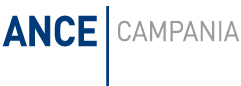 